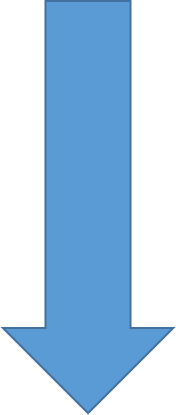 Государственный бюджетДоходыРасходыНалогиЗдравоохранениеОбразованиеАрмия и полицияПенсии и пособияНаука и культура